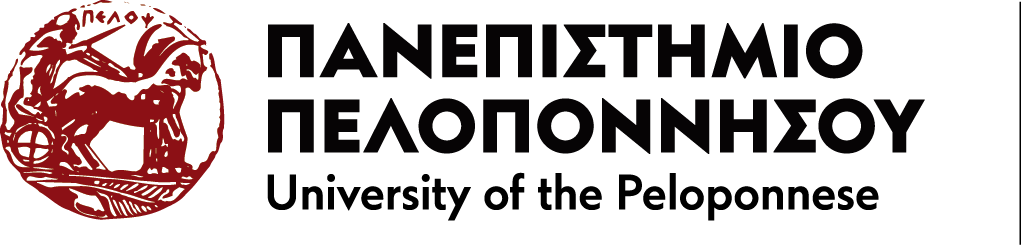 ΣΧΟΛΗ ΟΙΚΟΝΟΜΙΑΣ ΚΑΙ ΤΕΧΝΟΛΟΓΙΑΣΤμήμα Πληροφορικής και ΤηλεπικοινωνιώνΠ.Μ.Σ. στην Επιστήμη ΥπολογιστώνΤέρμα Ακαδημαϊκού Γ.Κ. Βλάχου, 22 100 Τρίπολη cstpms-secr@uop.gr   https://cs-msc.uop.gr 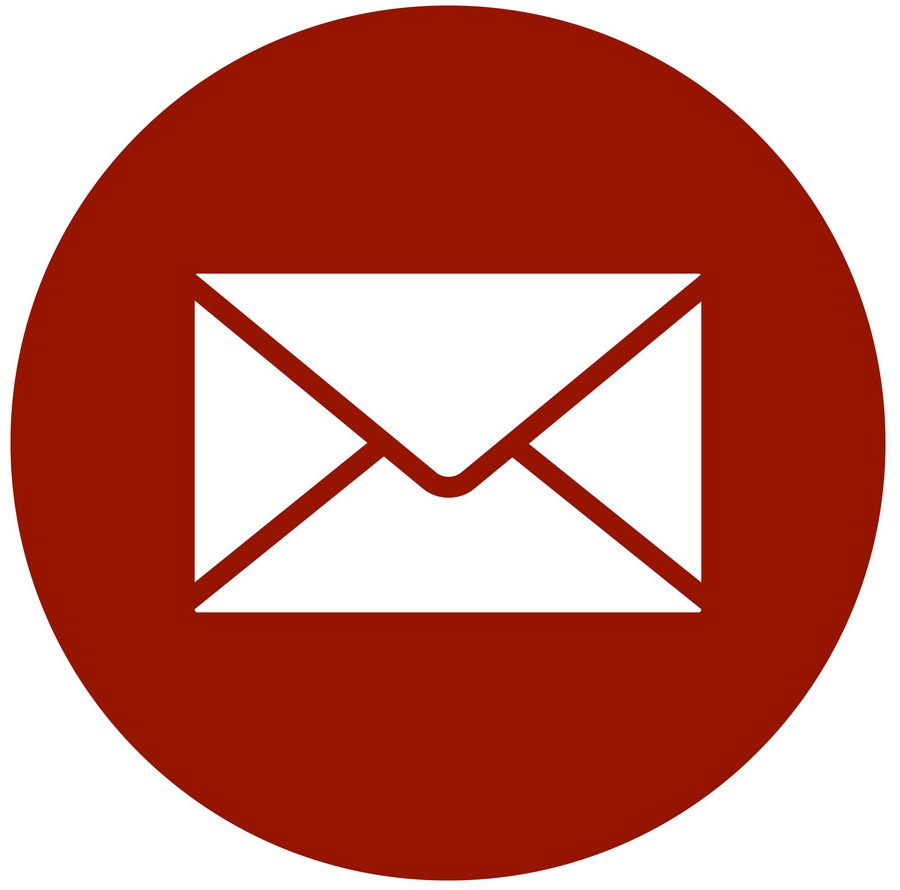 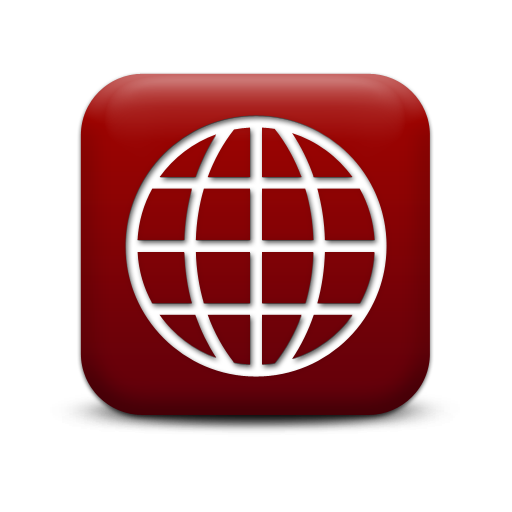 ΑΙΤΗΣΗ
 (Συμπληρώστε με μικρά γράμματα)     Επώνυμο:	              Όνομα:	Όνομα πατρός	Όνομα μητρός:	Ημερομηνία περάτωσης σπουδών:	Αριθμός Μητρώου:	Ταχυδρομική Διεύθυνση:	Ταχ. Κώδικας:	Τηλέφωνο:	Τρίπολη ………………………………(Ημερομηνία συμπλήρωσης)                         Παρακαλώ, όπως κάνετε δεκτή την αίτησή μου για συμμετοχή στην τελετή ορκωμοσίας του τμήματος Πληροφορικής και Τηλεπικοινωνιών που θα πραγματοποιηθεί στις 8/07/2024.Ο aιτών/Η αιτούσα(υπογραφή)